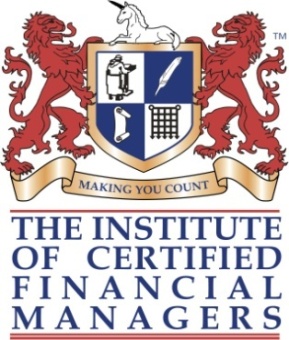  «ФІНАНСОВИЙ МЕНЕДЖМЕНТ І ФІНАНСОВИЙ АНАЛІЗ»Programm ICFM ( UK)« Financial Management and Financial Analysis» UK №    н/пНазва темиАудиторна кількість годинПо за аудиторна кількість годинОснови управління фінансами фірми22Фінансове, правове і податкове оточення і забезпечення бізнесу22Фінансовий і управлінський облік і звітність як інформаційна база фінансового менеджменту22Управління прибутковістю бізнесу43  Бюджетування як інструмент управління робочим капіталом222Фінансовий аналіз, діагностика та прогнозування фінансового стану фірми433Управління робочим капіталом222Основи фінансової математики644Управління фінансовими активами 222Оцінка вартості капіталу та оптимізація його структури422Аналіз інвестиційних проектів644Консультації з іспиту та рішення типових екзаменаційної робот444Всего:403232Загальна кількість годин72 години72 години72 години